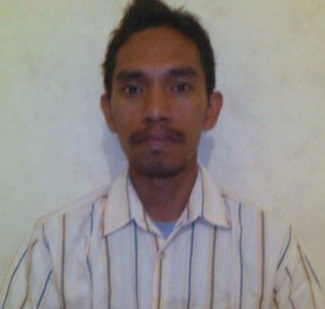 PERSONAL INFORMATION
Nama                         Firmansyah
Usia                           31thn/ 02 Agustus' 84
Jenis kelamin             Laki - laki
Agama                       Islam
Pendidikan                SMK ( automotif )
Tb/ Bb                       169cm/ 56kg
Kebangsaan              Indonesia
QUALIFICATIONComputer literate, windows and program application such as MS word, Excel, Power Point, ZTE, NEC, Ericsson, Huawei Commissioning Software for BTS and Transmission.TRAININGWCDMA Radio Base Station 3000/Node B Installation PT. Ericsson Indonesia     February 2008.Radio Base Station 2000 Family Installation  PT. Ericsson Indonesia                      February 2008.Minilink-E Installation PT. Ericsson Indonesia                                                         February 2008.Minilink Traffic Node and HiCap Installation PT. Ericsson Indonesia                     February 2008.TECHNICAL SKILLEricsson RBS 6000 Installation.Ericsson RBS 2000 installation.Ericsson RBS 3000 installation.Minilink E Installation.Minilink Traffic Node Installation.Minilink Hicap Installation.Tems InvestigationMap InfoConfiguration CombaConfiguration  ADCMonitoring BTS ericsson & Huawei (Moshell, Lmt & Element manager)Air Conditioning SystemMonitoring Cacti & MantisWORKING EXPERIANCE	PT.Tampuk yudha inti,    ( operator )  14-maret-2006  -   14-september-2006Operatar Mesin PressPT.Ericsson Indonesia, Ericsson Field Services Department   ( installer )            8-november-2007  -   7-mei-2008   &   8-mei-2008   -   30-juni-2010 Installation Ericsson RBS 2G/3G Swap  old Ericsson RBS GSM with 2206 GSM RBSInstallation Transmission Hicap, Minilink E, Traffic Node  & Upgrading Transmission Capacity.Hardware & Installation Trouble Shooting for RBS and TransmissionPT.Towerwave Sdn Bhd   ( installer )  24-january-2011   -   23-january-2012Installasi & comisioning Siae Microelectronica  --  DiGi & Ericcson Xelcom   Installasi & comisioning ZTE  --  DiGi  & Ericcson Xelcom                  PT.Techniteam/Malindo telkom (leader) 1-april-2012   -   8-january-2013                 Frequency Scanning Huawei – HCPT Project & Installation huawei –HCPT ProjectPT.Visi Insan Pratama   ( leader  )    18-february 2013  -  17-mei-2013 Installasi RBS ZTE  --  Smartfren ProjectInstallasi Mbts --  Smartfren ProjectPT. Solusi Tunas Pratama.Tbk                                                                           01-mei 2013 ( until now)Network & Operation Maintenance Dept. ( Field Support Operation )Supervise TT handling (CME Service)Supervise Preventive & Corrective Maintenance (CME Service & Security)                Network & Operation Maintenance Dept. ( Field Service Engginer )Supervise the installation, testing & comisioning    for  electrical, antena  & RBSComisioning Comba & ADCSite maintenance and troubleshootSurvey and audit CME on MCP & IBSRenewal MCP & IBSPreventive maintenance MCP & IBSProject CME retification and improvement (smart meter, DC meter & monitoring systemFollow up trouble tiket MCP & IBSReport MCP & IBS